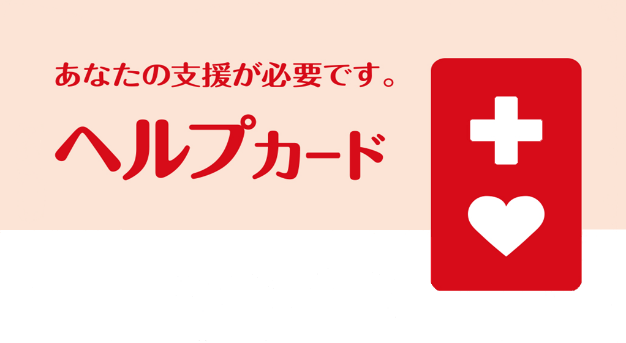 ⑤にすることかかりつけの　　　　　Ｒｈ ＋・－　　　型んでいる　　　　　　　　　　　 　アレルギー　　　　　　　　　　　 　①のこと⑥②③おいしたいこと④やにすることあなたのけがです。カードをいてください。発行　○○市・町○○部○○○○課　　　電話　000-000-0000　FAX  000-000-0000